1.	a)	b)  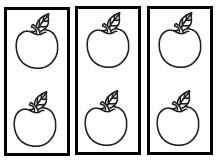 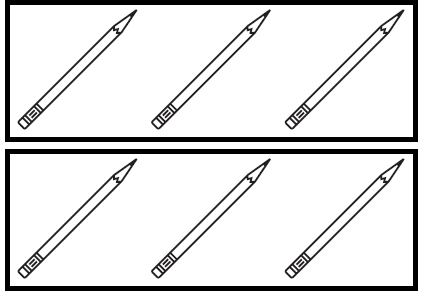   What has been divided into sets? 		    	      What has been divided into sets?  _____________________________	 	       ____________________________  How many sets? __________	      		       How many sets? _________       How many in each set? __________ 	                   How many in each set? _________2.	Draw dots for the things being shared or divided equally. Draw circles for the sets.       a)  12 people; 3 tables		b)  15 books; 5 books on each shelf How many people at each table? _____ 		      How many shelves? _____3. 	Write an addition equation, multiplication equation, and division equation for the picture.					   _________________________   _________________________   _________________________4.	Find the answer by skip counting.a)  20 ÷ 5 = _____		b)  45 ÷ 5 = _____	   c)  21 ÷ 3 = _____					d)  24 ÷ 4 = _____BONUS►a)  Emma has 20 stickers. She puts 4 on each page of her book. How many pages does she use?	b)  Three friends share 9 cookies. How many cookies does each person have?1.	Find the answer to the division problem by first finding the answer to the multiplication problem.a)  5 × _____ = 20 		b)  3 × _____ = 24 		     c)  5 × _____ = 15            20 ÷ 5 = _____	    	     24 ÷ 3 = _____              	         15 ÷ 5 = _____2.	Write a multiplication or division equation to solve the problem.a)  16 things in total		b)  4 groups			      c)  20 things in total            2 things in each set	                 3 things in each group	           5 sets            __________________	      ____________________	            __________________How many sets?		      How many things in total? 	 How many things in each set?_____				      _____				  _____3.	Find the unit rate.a)  2 books cost $12.		b)  4 cans of tuna cost $12.	      c)  24 km in 3 hours 1 book costs _____.		     1 can costs _____.	   	           ____ km in 1 hour4.	Write a multiplication equation for the situation.       a)  There are 4 circles. There are 3 times	b)  There are 5 circles. There are 7 times             as many squares as circles.				    as many squares as circles. _____________________________			    _____________________________5.	Share the dots as equally as possible. Draw a picture and write a division equation.	a)  12 dots in 5 circles		b)  10 dots in 3 circlesBONUS►There are 28 red marbles. There are 4 times as many red marbles as blue marbles.     How many blue marbles are there?1.	Draw blocks to divide.a)  46 ÷ 2 = ____	b)  45 ÷ 3 = ____		2.	Divide.a)  60 ÷ 5 = ____		b)  70 ÷ 7 = ____		c)  80 ÷ 4 = ____		d)  90 ÷ 3 = ____3.	Divide one place value at a time.a)  84 ÷ 4 = ( ____ ÷ ____ ) + ( ____ ÷ ____ )		b)  63 ÷ 3 = ( ____ ÷ ____ ) + ( ____ ÷ ____ )	= ____ + ____						      = ____ + ____ 	= ____							      = ____c)  68 ÷ 2 = ( ____ ÷ ____ ) + ( ____ ÷ ____ )		d)  39 ÷ 3 = ( ____ ÷ ____ ) + ( ____ ÷ ____ )	= ____ + ____						      = ____ + ____ 	= ____							      = ____4.	Divide.a)  90 ÷ 10 = ____		b)  340 ÷ 10 = ____		c)  700 ÷ 100 = ____		d)  1500 ÷ 100 = ____5. 	Divide one place value at a time.a)  66 ÷ 3 = ( ____ ÷ 3) + ( ____ ÷ 3)		b)  54 ÷ 2 = ( ____ ÷ 2) + ( ____ ÷ 2)	 = ____ + ____					     = ____ + ____ 	 = ____						     = ____BONUS►  276 ÷ 2 = ( ____ ÷ 2) + ( ____ ÷ 2) + ( ____ ÷ 2)				  = ____ + ____ + ____											  = ____6.	84 flowers are divided into 3 flowers beds. How many flowers are in each bed?BONUS►What is 2483 ÷ 1? Explain how you know.1.	Draw dots for the things being shared or divided equally. Draw circles for the sets.a)  15 people sit at 3 tables	b)  12 books in total; 4 books on each shelf How many people at each table? ____ 	                 How many shelves? ____2.	Write an addition equation, a multiplication equation, and a division equation for the picture.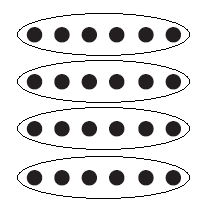 					_________________________					_________________________					_________________________3.	Find the answer to the division problem by first finding the answer to the multiplication problem.a)  5 × ____ = 40 			b)  3 × ____ = 18 			c)  4 × ____ = 24            40 ÷ 5 = ____	    			     18 ÷ 3 = ____              		     24 ÷ 4 = ____4. 	Find the unit rate.a)  2 eggs to 4 cups of flour		b)  3 cans of tuna cost $9		c)  32 km in 4 hours      1 egg to  ____ cups of flour		     1 can costs ____		                 ____ km in 1 hour5. 	Share the dots as equally as possible. Draw a picture and write a division equation.a)  21 dots in 4 circles	b)  14 dots in 3 circles6. 	Draw blocks to divide.a)  34 ÷ 2 = ____	b)  36 ÷ 3 = ____7. 	Divide one place value at a time. a)  96 ÷ 3 = ( ____ ÷ 3) + ( ____ ÷ 3)	b)  76 ÷ 2 = ( ____ ÷ ____ ) + ( ____ ÷ ____ )	= ____ + ____						      = ____ + ____ 	= ____							      = ____c)  64 ÷ 4 = ( ____ ÷ ____ ) + ( ____ ÷ ____ )= ____ + ____												    = ____8.	Anton has 19 marbles, Liz has 23 marbles, and Shelly has 29 marbles. Can they share the marbles equally? How many marbles will each person get? What can they do with the remainder?9. 	Divide.a)  60 ÷ 5 = ____				b)  70 ÷ 7 = ____			c)  30 ÷ 10 = ____d)  50 ÷ 2 = ____				e)  60 ÷ 4 = ____			f)  35 ÷ 5 = ____10.	A rectangular patio floor is covered with 72 tiles in 6 rows. How many tiles are in each row?	       _________ +  ____	6	So, there are ____ tiles in each row. BONUS► Thirty-five flowers are divided into 3 flowers beds. All 35 flowers are planted.      If the flowers are distributed as evenly as possible, how many flowers are in each      of the 3 beds? Explain your answer.1.a)apples, 3, 2b)pencils, 2, 32.Teacher to check pictures.Teacher to check pictures.a)4b)33.4 + 4 + 4 + 4 + 4 = 20        4 × 5 = 20                         20 ÷ 5 = 44 + 4 + 4 + 4 + 4 = 20        4 × 5 = 20                         20 ÷ 5 = 44.a)4b)9c)7d)6BONUSBONUSa)5b)31.a)4, 4b)8, 8c)3, 32.a)16 ÷ 2 = 8, 8b)4 × 3 = 12, 12c)20 ÷ 5 = 4, 43.a)$6b)$3c)84.a)4 × 3 = 12b)5 × 7 = 355.Teacher to check pictures.Teacher to check pictures.a)12 ÷ 5 = 2 Remainder 2b)10 ÷ 3 = 3 Remainder 1BONUSBONUS71.Teacher to check pictures.Teacher to check pictures.a)23b)152.a)14b)10c)20d)303.a)80, 4, 4, 4               20, 1                       21b)60, 3, 3, 3               20, 1                       21c)60, 2, 8, 2               30, 4                       34d)30, 3, 9, 3               10, 3                        134.a)9b)34c)7d)155.a)60, 620, 222b)50, 425, 227BONUSBONUS200, 70, 6100, 35, 31386.28BONUSBONUS2483 Any number divided by 1 is itself.1.Teacher to check pictures.Teacher to check pictures.a)5b)32.6 + 6 + 6 + 6 = 24              6 × 4 = 24                        24 ÷ 6 = 4 or 24 ÷ 4 = 66 + 6 + 6 + 6 = 24              6 × 4 = 24                        24 ÷ 6 = 4 or 24 ÷ 4 = 63.a)8, 8b)6, 6c)6, 64.a)2b)$3c)85.Teacher to check pictures.Teacher to check pictures.a)21  ÷ 4 = 5 Remainder 1b)14  ÷ 3 = 4 Remainder 26.Teacher to check pictures.Teacher to check pictures.a)17b)127.a)90, 630, 232b)70, 2, 6, 235, 338c)60, 4, 4, 415, 1168.The marbles cannot be shared equally. They each get 23 marbles. The remainder cannot be shared.The marbles cannot be shared equally. They each get 23 marbles. The remainder cannot be shared.9.a)12b)10c)3d)25e)15f)710.12Sample solution: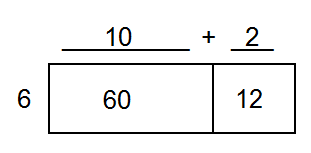 12Sample solution:BONUSBONUS12, 12, and 11                        Sample explanation:        35 ÷ 3 = 11 R 2, so to plant all of the flowers, plant     11 flowers in each bed and distribute the remainder as evenly as possible.12, 12, and 11                        Sample explanation:        35 ÷ 3 = 11 R 2, so to plant all of the flowers, plant     11 flowers in each bed and distribute the remainder as evenly as possible.